Проект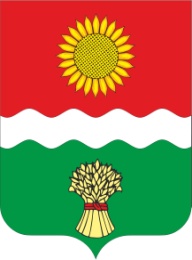                                        РОССИЙСКАЯ   ФЕДЕРАЦИЯРОСТОВСКАЯ ОБЛАСТЬ БОЛЬШЕНЕКЛИНОВСКОЕ СЕЛЬСКОЕ ПОСЕЛЕНИЕАДМИНИСТРАЦИЯ БОЛЬШЕНЕКЛИНОВСКОГО СЕЛЬСКОГО ПОСЕЛЕНИЯ346850, с. Большая Неклиновка, пер. Памятный,1. тел.35-2-82,35-2-35________________________________________________________________ ПОСТАНОВЛЕНИЕ       №                                                                                                           2022г.«О внесении изменений в постановление администрации Большенеклиновского сельского поселения от 14.03.2017 года №23 «Об утверждении Административных регламентов по предоставлению муниципальных услуг»В связи с поступившим протестом заместителя прокурора Неклиновского района от 21.06.2022 №7-19-2022 на п.2.6 постановления администрации Большенеклиновского сельского поселения от 14.03.2017 года № 23 «Об утверждении Административных регламентов по предоставлению муниципальных услуг», в целях приведения нормативного правового акта в соответствие с действующим законодательством, ПОСТАНОВЛЯЮ: 1. Внести изменения в постановление администрации Большенеклиновского сельского поселения от 14.03.2017 года №23 «Об утверждении Административных регламентов по предоставлению муниципальных услуг», изложив  пункт 2.6 приложения 29 Административного регламента по предоставлению муниципальной услуги «Постановка на учет граждан в качестве нуждающихся  в жилых помещениях, предоставляемых по договорам социального найма» в следующей редакции:2.6. Перечень документов, необходимых для предоставления муниципальной услуги:1)копии документов, удостоверяющих личность гражданина Российской Федерации и членов его семьи (все страницы);2) правоустанавливающие документы на занимаемое жилое помещение, право на которое не зарегистрировано в Едином государственном реестре недвижимости (далее – ЕГРН);3)копии свидетельств о заключении брака (о расторжении брака), о рождении (смерти) членов семьи, выданных компетентными органами иностранного государства, и их нотариально удостоверенного перевода на русский язык;4)при наличии у гражданина права на меры социальной поддержки, установленные федеральным законодательством, – копии удостоверений и документов, подтверждающих данное право».2. Ведущему специалисту администрации Большенеклиновского сельского поселения обеспечить размещение постановления на официальном сайте Большенеклиновского сельского поселения2. Настоящее постановление вступает в силу со дня его подписания.3. Контроль за выполнением настоящего постановления оставляю за собой.Глава АдминистрацииБольшенеклиовского сельского поселения                             Е.Н. Овчинникова